Risbe in slike za učno uro od cveta do semena: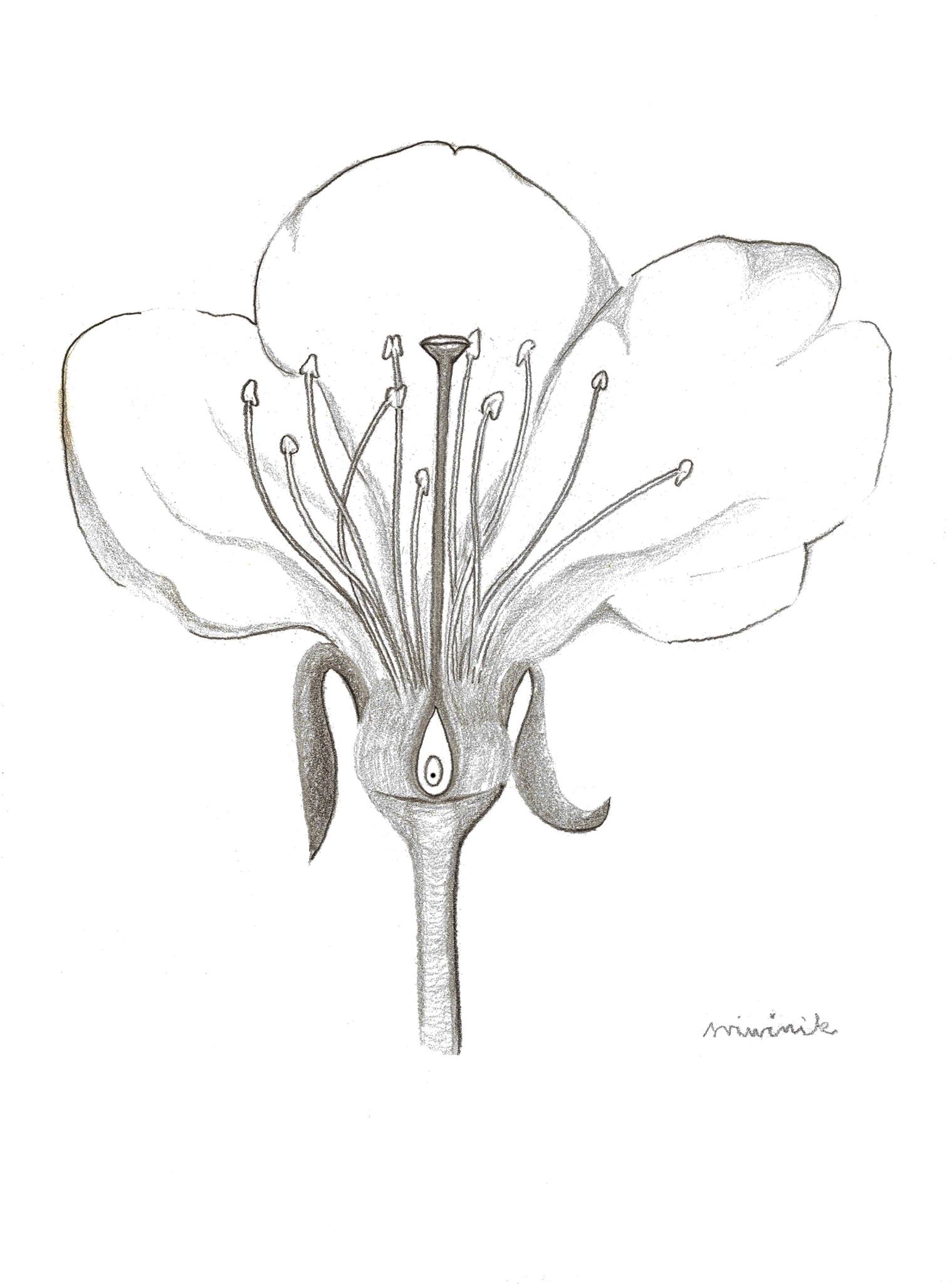 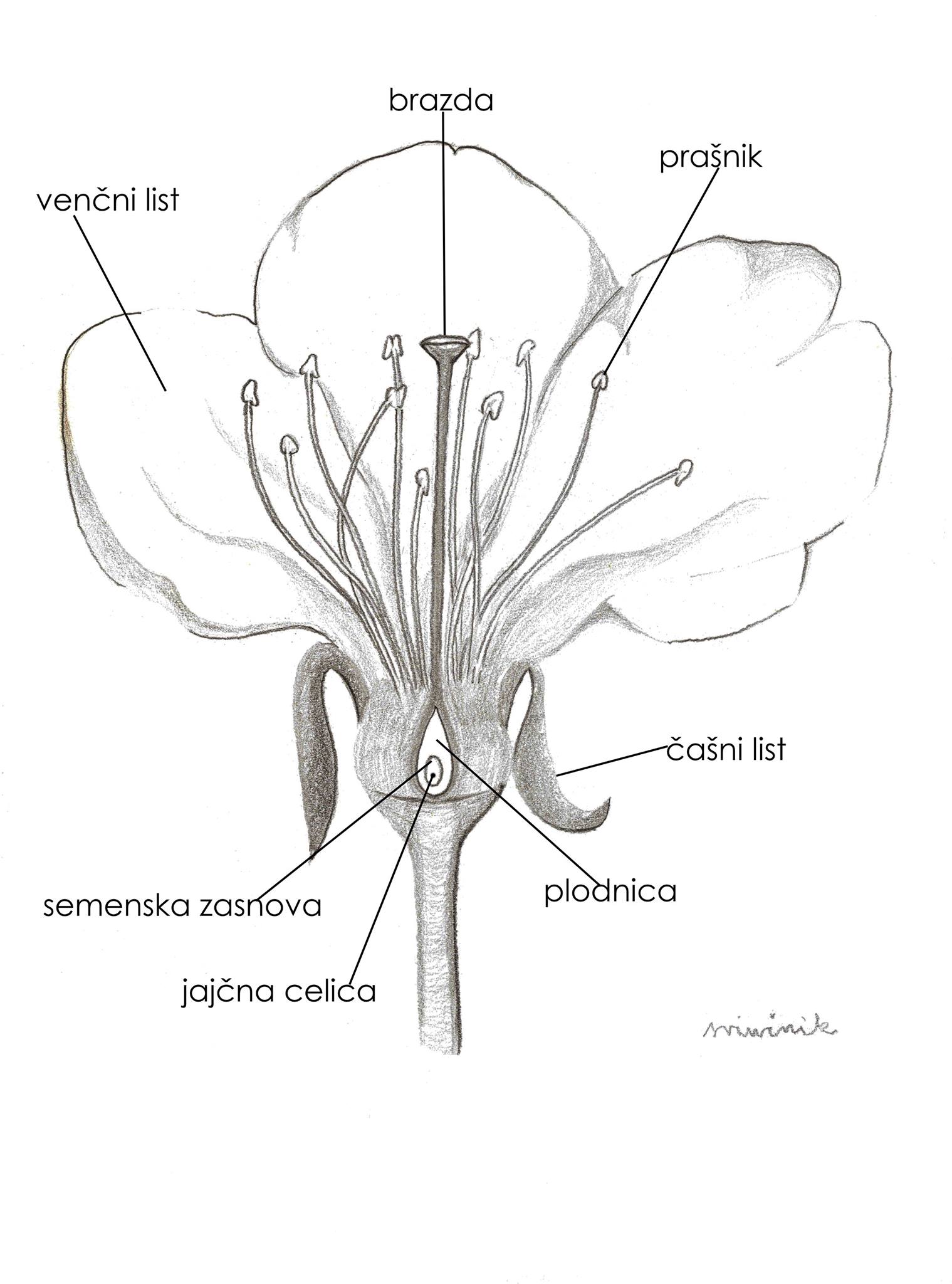 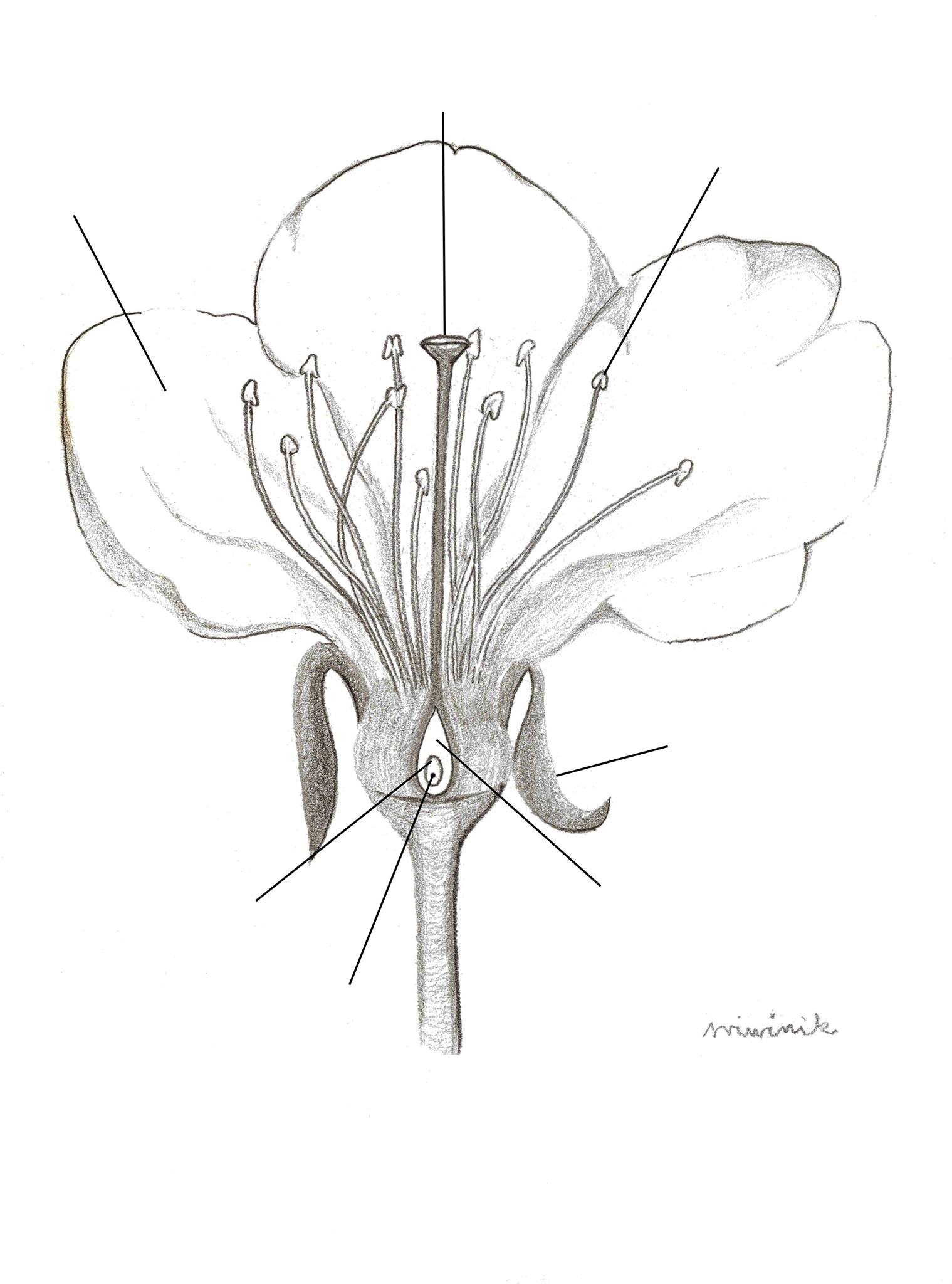 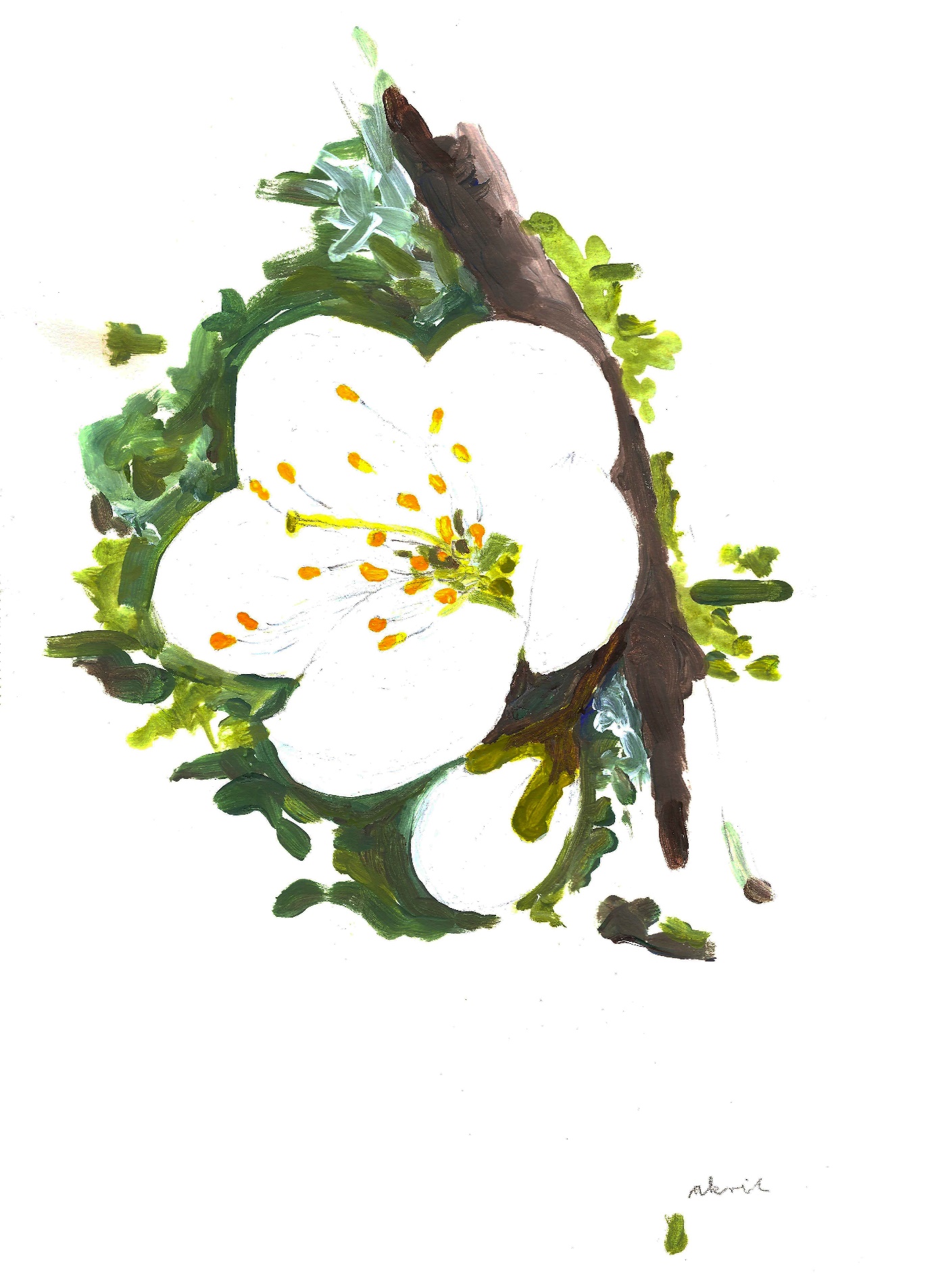 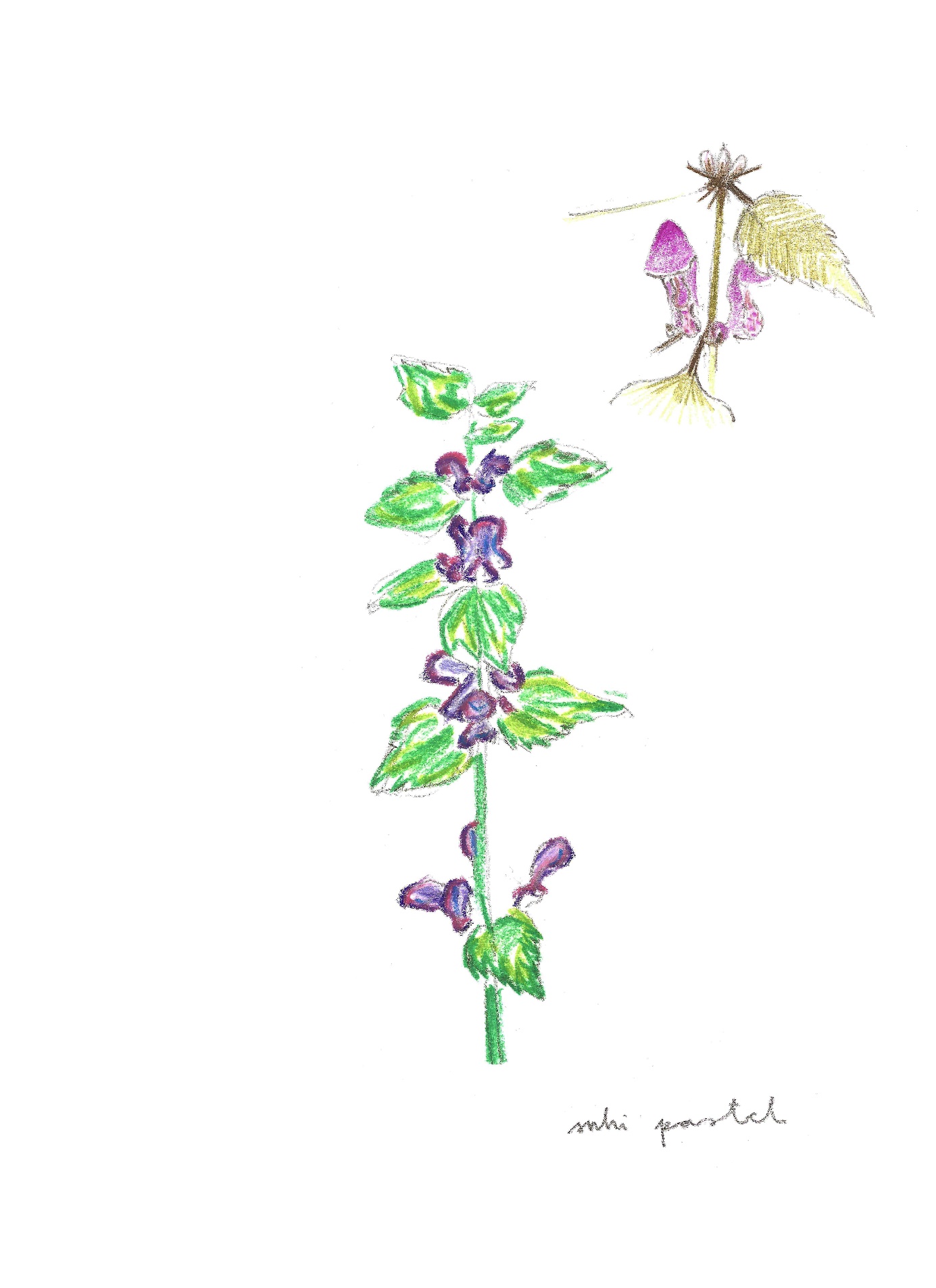 